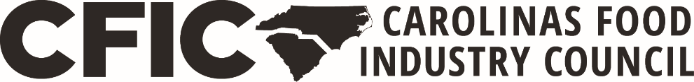 

CFIC 2021 Golf Tournament Beer and Wine Product Donation FormNO GLASS PERMITTED
Company:____________________________________________________________________________________________________________Name: _______________________________________________________________________________________________________________Cell Phone: __________________________________________________________________________________________________________Distributor Company:_____________________________________________________________________________________________Distributor Contact Name and Number:_______________________________________________________________________*REMINDER: Product cannot arrive prior to Tuesday, September 28, 2021*Due to limited space, we can only accept 5 varieties of your product.Beer donors must provide at least one cooler for your product. No glass permitted on the course. Please pre-arrange pick-up/shipping for your cooler at the conclusion of the event.In the event there is leftover product:  Yes, I would like to donate leftover product.  No, I will schedule to have product picked up no later than 10:00 amon Friday, October 1, 2021 along with my cooler.If you have any questions, please contact Director of Events, Amanda Wujcik (919) 832-0811.   Donated ProductTotal Cases/Quantity